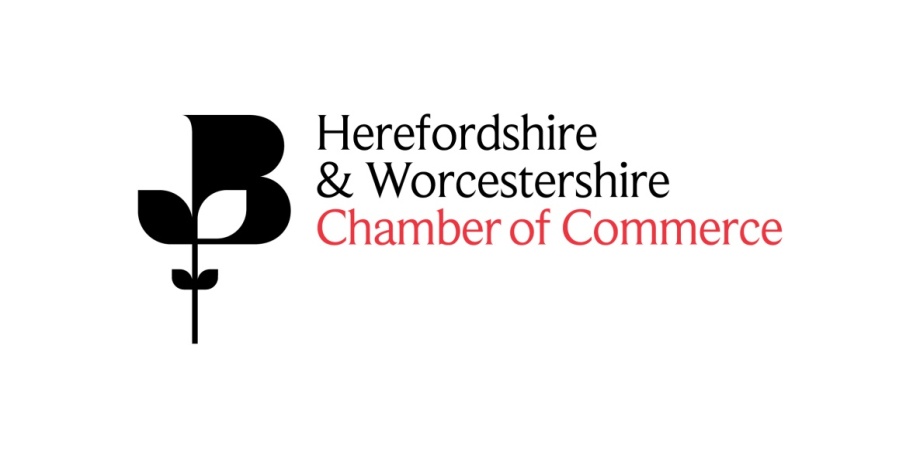 Herefordshire & Worcestershire Area Council - Self-nomination formMust be received by 5pm on Friday 28 August 2020Email: policy@hwchamber.co.uk NameName of organisation Sector Number of employeesMembership NumberArea council applied forHerefordshire    Election statement (no more than 200 words).  This should detail why you want the role and what skills you will bring to the Chamber: